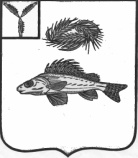 АДМИНИСТРАЦИЯПЕРЕКОПНОВСКОГО МУНИЦИПАЛЬНОГО ОБРАЗОВАНИЯЕРШОВСКОГО МУНИЦИПАЛЬНОГО РАЙОНАСАРАТОВСКОЙ ОБЛАСТИПОСТАНОВЛЕНИЕот 28.08.2019 года                                                                                            № 43О присвоении адресообразующих элементов в адресный реестр ГАР ФИАС      В соответствии с Федеральным законом от 06 октября 2003 года №131-ФЗ «Об общих принципах организации местного самоуправления в Российской Федерации», Федеральным законом от 28.12.2013 года № 443-ФЗ «О Федеральной информационной адресной системе и внесении изменений в Федеральный закон «Об общих принципах и организации местного самоуправления в Российской Федерации», разделом 4 постановления Правительства Российской Федерации от 22.05.2015 года № 492 «О составе сведений об адресах, размещаемых в государственном адресном реестре, порядке межведомственного информационного взаимодействия при ведении государственного адресного реестра, о внесении изменений и признании утратившим силу некоторых актов Правительства Российской Федерации, руководствуясь Уставом Перекопновского муниципального образования Ершовского муниципального района Саратовской области, администрация Перекопновского муниципального образованияПОСТАНОВЛЯЕТ: Установить наличие адресов, отсутствующих в государственном адресном реестре, выявленных в процессе проведенной инвентаризации сведений об адресах и считать их присвоенными согласно приложению.Настоящее постановление вступает в силу с момента его подписания.Контроль за исполнением настоящего постановления оставляю за собой.Глава Перекопновского МОЕршовского муниципального районаСаратовской области                                                                       Е. Н. ПисареваПриложение к постановлениюадминистрации Перекопновского муниципального образованияот 28.08.2019 года № 43СписокАдресообразующих элементов существующих объектов адресации, выявленных в границахПерекопновского муниципального образования Ершовского муниципального района Саратовской области, сведенияо которых подлежат внесению в адресный реестр ГАР ФИАС№ п/пНаименование страны Наименование субъекта Наименование муниципального районаНаименование сельского поселения Наименование населенного пунктаНаименование элемента улично-дорожной сетиТип элемента улично-дорожной сетиНомер земельного участкаКадастровый номерРоссийская ФедерацияСаратовская областьЕршовский муниципальный районПерекопновское сельское поселениесело ВасильевкаЛенинаУлица1864:13:020103:51Российская ФедерацияСаратовская областьЕршовский муниципальный районПерекопновское сельское поселениесело ВасильевкаЮбилейнаяУлица5/264:13:020103:89Российская ФедерацияСаратовская областьЕршовский муниципальный районПерекопновское сельское поселениесело ВасильевкаЛенинаУлица2864:13:020103:68Российская ФедерацияСаратовская областьЕршовский муниципальный районПерекопновское сельское поселениесело Васильевка60 лет ОктябряУлица3064:13:020103:93Российская ФедерацияСаратовская областьЕршовский муниципальный районПерекопновское сельское поселениесело ВасильевкаЛенинаУлица464:13:020103:20Российская ФедерацияСаратовская областьЕршовский муниципальный районПерекопновское сельское поселениесело Васильевка60 лет ОктябряУлица2464:13:020103:96Российская ФедерацияСаратовская областьЕршовский муниципальный районПерекопновское сельское поселениесело ВасильевкаПочтовыйПереулок464:13:020103:118Российская ФедерацияСаратовская областьЕршовский муниципальный районПерекопновское сельское поселениесело ВасильевкаЮбилейнаяУлица11/164:13:020103:226Российская ФедерацияСаратовская областьЕршовский муниципальный районПерекопновское сельское поселениесело ВасильевкаЛенинаУлица564:13:020103:129Российская ФедерацияСаратовская областьЕршовский муниципальный районПерекопновское сельское поселениесело ВасильевкаШкольнаяУлица3/264:13:020103:22Российская ФедерацияСаратовская областьЕршовский муниципальный районПерекопновское сельское поселениесело ВасильевкаЮбилейнаяУлица20/264:13:020103:128Российская ФедерацияСаратовская областьЕршовский муниципальный районПерекопновское сельское поселениесело ВасильевкаЮбилейнаяУлица5/164:13:020103:83Российская ФедерацияСаратовская областьЕршовский муниципальный районПерекопновское сельское поселениесело ВасильевкаЮбилейнаяУлица18/164:13:020103:2Российская ФедерацияСаратовская областьЕршовский муниципальный районПерекопновское сельское поселениесело ВасильевкаПочтовыйПереулок164:13:020103:212Российская ФедерацияСаратовская областьЕршовский муниципальный районПерекопновское сельское поселениесело ВасильевкаЛенинаУлица5064:13:020103:41Российская ФедерацияСаратовская областьЕршовский муниципальный районПерекопновское сельское поселениесело ВасильевкаЮбилейнаяУлица16/264:13:020103:5Российская ФедерацияСаратовская областьЕршовский муниципальный районПерекопновское сельское поселениесело ВасильевкаЛенинаУлица2364:13:020103:113Российская ФедерацияСаратовская областьЕршовский муниципальный районПерекопновское сельское поселениесело ВасильевкаЛенинаУлица4864:13:020103:123Российская ФедерацияСаратовская областьЕршовский муниципальный районПерекопновское сельское поселениесело ВасильевкаЮбилейнаяУлица8/164:13:020103:63Российская ФедерацияСаратовская областьЕршовский муниципальный районПерекопновское сельское поселениесело ВасильевкаЮбилейнаяУлица25/164:13:020103:232Российская ФедерацияСаратовская областьЕршовский муниципальный районПерекопновское сельское поселениесело ВасильевкаЮбилейнаяУлица19/164:13:020103:208Российская ФедерацияСаратовская областьЕршовский муниципальный районПерекопновское сельское поселениесело ВасильевкаШкольнаяУлица2/164:13:020103:9Российская ФедерацияСаратовская областьЕршовский муниципальный районПерекопновское сельское поселениесело ВасильевкаЛенинаУлица6564:13:020103:67Российская ФедерацияСаратовская областьЕршовский муниципальный районПерекопновское сельское поселениесело ВасильевкаЮбилейнаяУлица16/164:13:020103:182Российская ФедерацияСаратовская областьЕршовский муниципальный районПерекопновское сельское поселениесело Васильевка60 лет ОктябряУлица3864:13:020103:186Российская ФедерацияСаратовская областьЕршовский муниципальный районПерекопновское сельское поселениесело ВасильевкаЮбилейнаяУлица22/164:13:020103:217Российская ФедерацияСаратовская областьЕршовский муниципальный районПерекопновское сельское поселениесело ВасильевкаЮбилейнаяУлица9/164:13:020103:207Российская ФедерацияСаратовская областьЕршовский муниципальный районПерекопновское сельское поселениесело ВасильевкаШкольнаяУлица5/264:13:020103:205Российская ФедерацияСаратовская областьЕршовский муниципальный районПерекопновское сельское поселениесело ВасильевкаЮбилейнаяУлица24/164:13:020103:38Российская ФедерацияСаратовская областьЕршовский муниципальный районПерекопновское сельское поселениесело ВасильевкаЮбилейнаяУлица15/164:13:020103:220Российская ФедерацияСаратовская областьЕршовский муниципальный районПерекопновское сельское поселениесело ВасильевкаЮбилейнаяУлица21/264:13:020103:203Российская ФедерацияСаратовская областьЕршовский муниципальный районПерекопновское сельское поселениесело Васильевка60 лет ОктябряУлица2164:13:020103:184Российская ФедерацияСаратовская областьЕршовский муниципальный районПерекопновское сельское поселениесело ВасильевкаЮбилейнаяУлица25/264:13:020103:197Российская ФедерацияСаратовская областьЕршовский муниципальный районПерекопновское сельское поселениесело ВасильевкаЮбилейная Улица10/164:13:020103:3Российская ФедерацияСаратовская областьЕршовский муниципальный районПерекопновское сельское поселениесело ВасильевкаЮбилейнаяУлица9/264:13:020103:202Российская ФедерацияСаратовская областьЕршовский муниципальный районПерекопновское сельское поселениесело ВасильевкаЛенинаУлица364:13:020103:370Российская ФедерацияСаратовская областьЕршовский муниципальный районПерекопновское сельское поселениесело ВасильевкаЮбилейнаяУлица17/264:13:020103:49Российская ФедерацияСаратовская областьЕршовский муниципальный районПерекопновское сельское поселениесело ВасильевкаСадоваяУлица864:13:020103:372Российская ФедерацияСаратовская областьЕршовский муниципальный районПерекопновское сельское поселениесело ВасильевкаЛенинаУлица764:13:020103:209Российская ФедерацияСаратовская областьЕршовский муниципальный районПерекопновское сельское поселениесело ВасильевкаСадоваяУлица1164:13:020103:53Российская ФедерацияСаратовская областьЕршовский муниципальный районПерекопновское сельское поселениесело ВасильевкаЮбилейнаяУлица13/264:13:020103:204Российская ФедерацияСаратовская областьЕршовский муниципальный районПерекопновское сельское поселениесело ВасильевкаШкольнаяУлица3/164:13:020103:16Российская ФедерацияСаратовская областьЕршовский муниципальный районПерекопновское сельское поселениесело ВасильевкаЮбилейнаяУлица10/164:13:020103:54Российская ФедерацияСаратовская областьЕршовский муниципальный районПерекопновское сельское поселениесело ВасильевкаНабережныйПереулок364:13:020103:363Российская ФедерацияСаратовская областьЕршовский муниципальный районПерекопновское сельское поселениесело ВасильевкаШкольнаяУлица664:13:020103:22346.Российская ФедерацияСаратовская областьЕршовский муниципальный районПерекопновское сельское поселениесело ВасильевкаЮбилейнаяУлица7/164:13:020103:14147.Российская ФедерацияСаратовская областьЕршовский муниципальный районПерекопновское сельское поселениесело Васильевка60 лет ОктябряУлица3764:13:020103:17848.Российская ФедерацияСаратовская областьЕршовский муниципальный районПерекопновское сельское поселениесело ВасильевкаЛенинаУлица2764:13:020103:414Российская ФедерацияСаратовская областьЕршовский муниципальный районПерекопновское сельское поселениесело ВасильевкаЛенинаУлица1564:13:020103:41650.Российская ФедерацияСаратовская областьЕршовский муниципальный районПерекопновское сельское поселениесело ВасильевкаНабережныйПереулок264:13:020103:37151.Российская ФедерацияСаратовская областьЕршовский муниципальный районПерекопновское сельское поселениесело Васильевка60 лет ОктябряУлица40Г64:13:020103:418